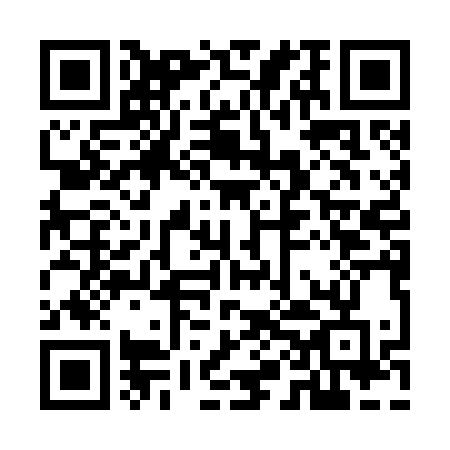 Prayer times for Centerville Corner, New Mexico, USAMon 1 Jul 2024 - Wed 31 Jul 2024High Latitude Method: Angle Based RulePrayer Calculation Method: Islamic Society of North AmericaAsar Calculation Method: ShafiPrayer times provided by https://www.salahtimes.comDateDayFajrSunriseDhuhrAsrMaghribIsha1Mon4:135:4012:574:468:139:402Tue4:145:4112:574:468:139:393Wed4:145:4112:574:468:129:394Thu4:155:4212:574:468:129:395Fri4:165:4212:574:468:129:386Sat4:165:4312:574:478:129:387Sun4:175:4312:584:478:129:388Mon4:185:4412:584:478:119:379Tue4:195:4512:584:478:119:3710Wed4:195:4512:584:478:119:3611Thu4:205:4612:584:478:109:3612Fri4:215:4612:584:478:109:3513Sat4:225:4712:584:478:099:3414Sun4:235:4812:584:478:099:3415Mon4:245:4812:594:478:099:3316Tue4:255:4912:594:478:089:3217Wed4:265:5012:594:478:089:3118Thu4:275:5012:594:478:079:3119Fri4:275:5112:594:478:069:3020Sat4:285:5212:594:478:069:2921Sun4:295:5312:594:478:059:2822Mon4:305:5312:594:478:049:2723Tue4:315:5412:594:478:049:2624Wed4:325:5512:594:478:039:2525Thu4:335:5512:594:478:029:2426Fri4:345:5612:594:478:029:2327Sat4:355:5712:594:478:019:2228Sun4:375:5812:594:468:009:2129Mon4:385:5912:594:467:599:2030Tue4:395:5912:594:467:589:1931Wed4:406:0012:594:467:579:18